ArbeitsblattDrehzylinder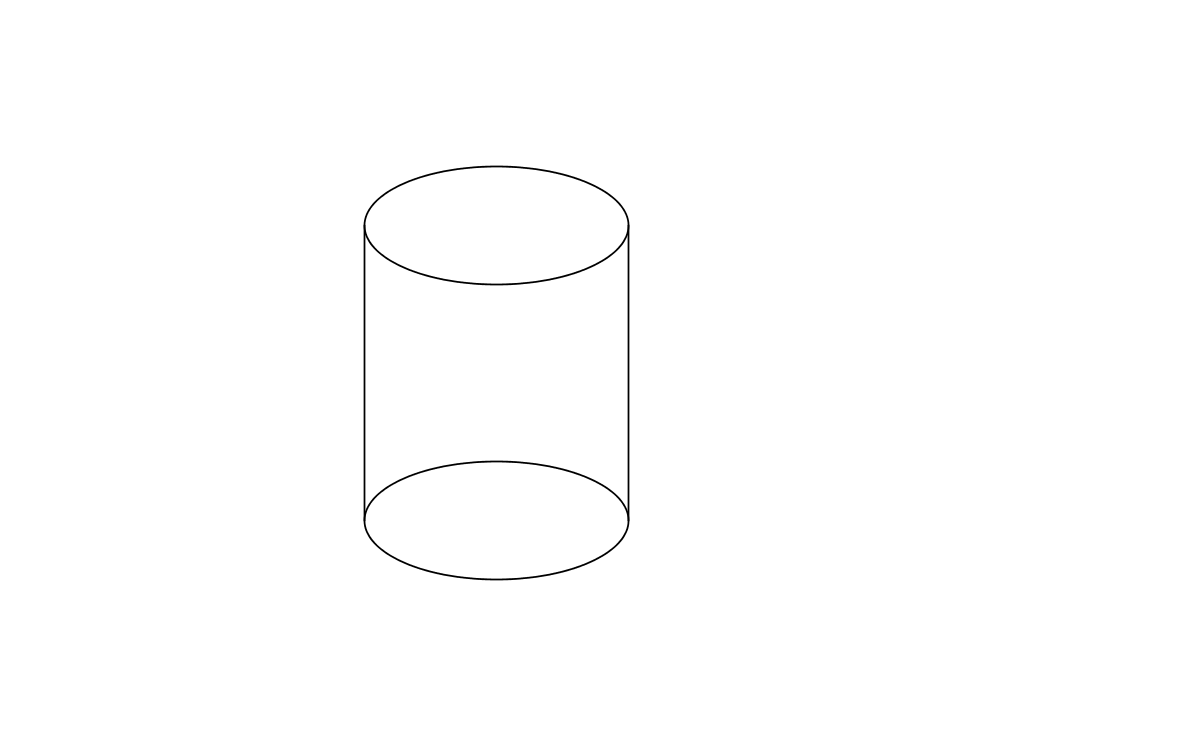 Beschrifte den abgebildeten Drehzylinder und beantworte folgende Fragen:Welche Schnittfigur entsteht, wenn man einen Drehzylinder parallel zur Grundfläche schneidet? _______________________________________________Welche Schnittfigur erhält man, wenn man einen Drehzylinder längs der jeweiligen Achse schneidet? ___________________________________________Welche Schnittfigur entsteht, wenn man einen Drehzylinder parallel zur Achse schneidet? _________________________________________________________(Tipp: Skizzen anfertigen!)Konstruiere das Netz eines Drehzylinders in deinem Schulübungsheft!d = 40 mm, h = 50 mmLückentext:Einen Zylinder, dessen Grundfläche eine Kreisfläche ist, nennt man ______________. Der ____________________ eines Zylinders ist eine krumme Fläche. Deck- und Grundfläche eines Zylinders sind deckungsgleich (__________________________) und liegen ___________________ zueinander. Wegen der Erzeugungsart nennt man Zylinder auch _______________________________.Wie lauten die Formeln für Oberfläche und Volumen eines Drehzylinders?O =V = 